Визитная карточка учителя - логопеда1.ФИО:       
Мирошниченко Елена Сергеевна
Дата рождения: 21 августа  1981 г.
Образование: высшее, Кубанский государственный университет  26 апреля 2012г.2. Специальность по диплому:
Учитель начальных классов по специальности: «Педагогика и методика начального образования». 26 апреля 2012.ФГБОУ ВО «Кубанский государственный университет». Профессиональная переподготовка «Логопедия в системе образования». 03.03.2022.3. Послужной список:
Основное место работы:
МБДОУ МО город Краснодар «Детский сад комбинированного вида № 195»4. Педагогический стаж: с 2016 г.– воспитатель, с 2023 г. по настоящее время -  учитель-логопед5. Достижения: Сертификат участника краевого конкурса фотоматериалов: «Педагог в кадре» 2023 г. С.Н. Даниленко.   Почётная грамота « За добросовестный труд»  от директора департамента А.С. Некрасова 19.09.2022.  Благодарственное письмо от родителей группы, благодарственное письмо от директора департамента А.С. Некрасова 2020г.  Грамота Отдела образования Почетная грамота от  Администрации  Диплом: Участник ежемесячного конкурса «Лучший сценарий праздника». - Диплом участника форума «Педагоги России: инновации в образовании.- Диплом победителя Всероссийского конкурса педагогов и детей «Путешествие по произведениям А. Барто.  7.  Данные о повышении квалификации: «Внедрение Федеральной образовательной программы дошкольного образования в условиях реализации ФГОС». 8. Аттестация: 2018 присвоена высшая категория по должности воспитатель.ДЕНЬ НАРОДНОГО ЕДИНСТВА(в подготовительной группе)Автор:  Мирошниченко Елена СергеевнаЦель: расширять представления детей о государственных праздниках:  День народного единства, создание условий для формирования и воспитания  у детей чувства дружбы, патриотизма, гордости за свою страну, уважительного отношения к народам, проживающим в  России. Задачи:Обучающие: продолжить формирование представлений о России: познакомить детей со Всероссийским праздником - День Народного Единства; формировать представления детей о многонациональном составе страны, дружбе народов России ; расширять и углублять знания детей о Родине через поэтическое слово, ознакомление культуры и традиций разных народов; Развивающие: познавательное развитие - интерес к истории и культуре разных народов и народов России;Социально–коммуникативное: развитие уважительного отношения к Родине, к представителям разных национальностей, интерес к их культуре и обычаям;Речевое развитие - формировать умение использовать средства языковой выразительности развивать у детей, умение внимательно выслушивать рассказы сверстников и педагогов;Художественно-эстетическое развитие – умение двигаться под музыку, развивать умение эмоционально воспринимать мелодии и песни разных народов.Физическое развитие – участие в подвижных играх, соблюдать правила игрыРазвивать знания об экологииВоспитательные: воспитывать уважительное отношение к людям разных народностей, независимо от их этнической и национальной принадлежности.Ход праздника: Вед. дети и воспитатели групп в  национальных костюмах заходят в музыкальный зал под музыку……. «Здравствуй»Приветствие сопровождается движениями, дети по залу рассыпались горошком:Здравствуй, Небо!                       Руки поднять вверхЗдравствуй, Солнце!                   Руками над головой описать большой кругЗдравствуйте, поля!                    Руки развести в стороныЗдравствуй, планета Земля!       Описать большой круг над головойЗдравствуй, наша большая семья! Дети машут приветственно рукамиПод музыку садятся на свои местаЯ рада видеть вас таких красивых, веселых, с хорошим настроением! Сегодня нас ждут: интересное путешествие по нашей большой необъятной стране, увлекательные игры, веселые танцы и ещё много интересного. Послушайте стихотворение В. Степанова  «Российская семья».Дети:  Живут в России разные
 Народы с давних пор:
 Одним тайга по нраву,
 Другим степной простор.У каждого народа
Язык свой и наряд,
Один черкеску носит,
Другой надел халат.Один рыбак с рожденья,
Другой оленевод,
Один кумыс готовит,
Другой готовит мёд.Одним милее осень,
Другим милей весна
А Родина – Россия
У нас у всех одна!Ведущий: Ребята, как вы думаете о чем это стихотворение? (о народах, которые живут в России).Чем отличаются народы, живущие в России друг от друга? (Живут в различной местности – городах, сёлах, аулах, в тайге, в степи; могут разговаривать на разных языках; носить разную национальную одежду)Почему автор назвал свое стихотворение «Российская семья»? (Все народы живут дружно, одной семьей).Правильно, ребята, В дружбе народов - единство РоссииВедущий: 4 ноября вся наша страна будет отмечать праздник - День народного единства!  Ребята как вы понимаете слово ЕДИНСТВО.Дети: Это когда все люди дружны, уважают друг друга несмотря на национальность.Вед: Правильно. Это праздник, который объединяет все народы.Ребята у каждого народа есть своя малая Родина. Как Вы объясните слово Родина? Дети: Родина - это место где ты родился.Вед: Молодцы. Можно родиться в любой точке мира и приехать жить в Россию. В России живут народы разных национальностей: русские, белорусы, адыги, армяне, афганцы, ненцы, ханты, коми, татары, белорусы, украинцы, киргизы, лезгины, осетины,  грузины,  и многие другие. Все мы дружим между собой. У каждого народа есть свои обычаи, традиции, песни, танцы, и к этому мы относимся уважительно. Вед:  Россия многонациональная страна. Наш детский сад такой же многонациональный. Здесь работают сотрудники разных национальностей,  в детский сад приходят дети и взрослые разных национальностей, с которыми мы ежедневно общаемся, дружно уважительно  работаем. Игра «Открытый микрофон» - дети и гости праздника называют свою национальность.Обратите внимание на мой костюм! Как вы думаете, какую национальность представляю я?Дети: Русскую.Правильно, а почему вы так думаете? (Вы одеты в сарафан,  на голове кокошник – это элементы русского костюма). Вед: Молодцы! Все правильно ответили. В сарафанах ходили на Руси и в будний день, и в праздник. Праздничный был более ярким, обычно красного цвета, как на мне. Сарафаны носили девочки и женщины. В России он стал национальным символом.Как вы думаете, что обозначает красный цвет? Дети: Красный означает – красивый. Встречайте  девочек в красивом русском народном костюме.Россияне! Россиянки! Потанцуйте на полянке!  Пусть порадует всех нас этот русский перепляс!Танец: «Топотушки».           Вед: Спасибо девочки за прекрасный танец.Ребята, сейчас приглашаем на сцену представителя татарского народа. Она продемонстрирует нам татарский национальный танец и костюм.Звучит татарская мелодия. Танец : «Татарочки».В-ль в татарском костюме. Ребята, сегодня мы с вами  познакомимся с культурой обычаями и традициями татарского народа.  У татарского народа есть любимые праздники. На них собирается много людей. Во время праздника проводятся разные игры, скачки на лошадях. В награду победитель получает живого барана. На праздники люди одевают свои лучшие наряды и украшения.  Вед:  Приглашаю поиграть, коня оседлать и усидеть в седле.Подвижная игра «Наездники»Ребята, давайте рассмотрим  татарский национальный костюм.  Какие цвета вы видите на моем костюме? (дети называют). Правильно. Любимыми цветами является зеленый, красный, синий, белый. Платье у женщин широкое книзу. Национальный наряд расшит орнаментом из растений: цветы, листья, веточки.Звучит армянская музыка, заходят девочки исполняют армянский национальный танец.В-ль: Армяне — это народ, известный своей богатой историей, национальной культурой и уникальными традициями. Армяне имеют богатую историю. Армянской народ очень любит музыку, она отличается волшебными напевами.Также армянская культура славится своей вкусной едой. Блюда готовят из большого количества овощей, фруктов, специй  и мяса. Одним из наиболее известных блюд является «лаваш» — традиционный армянский хлеб. Лаваш тонкий печется очень быстро поэтому пекари очень шустрые ребята, только и успевают лаваш с печи на стол доставлять. Ребята предлагаю поиграть в игру: «Самый быстрый повар».Игра «Самый быстрый повар»  цель: развивать двигательные способности, умение играть командойоборудование: 2 сковороды, 10 лавашей, 2 стола со скатертью, 2 тарелки, печь.Ход игры: мальчики делятся на две команды по пять человек первый берет в руки сковороду и бежит к печи за лавашем, несет его на стол и затем передает сковороду следующему игроку в своей команде.  Побеждает та команда, которая первой закончит эстафету.  Вед: Сейчас, мы познакомимся с представителями народа - лезгин.Танец «Лезгин» в национальном костюме.В-ль: Лезгины — это народ, проживающий на территории Дагестана. Их история богата. В течении веков лезгины развивали свою культуру, сохраняя традиции и обычаи своих предков. Под адыгейскую музыку, в национальном костюме выходит в-льВ-ль. Ребята, в нашем детском саду много ребятишек и сотрудников из Адыгеи, потому что Адыгея граничит с Краснодарским краем.Интересно, что Адыгея очень маленькая республика. В ней всего два города – столица Майкоп и Адыгейск, но здесь очень много аулов – это поселения, где живут адыги. В Адыгее очень красивая природа, которую очень берегут и жители Адыгеи и туристы.Игра «Бережем природу»Цель: расширять экологические знаний у детей, формировать умение высказывать свое мнение, сравнивать, анализировать, делать выводы; воспитывать бережное отношение к природе, чувство ответственности за нее,  культуру поведения в природе. Оборудование: сундучок, картинки с экологическими знаками.Ход игры: Дети достают из «волшебного сундучка» картинки с экологическими знаками и объясняют правила поведения в природе.Вед. Ребята, в нашем детском саду есть представитель Осетии (имя ребенка). Он прочитает стих о красоте края, в котором родился.Лев Озеров «Осетия моя».Вершины гор и солнце золотое,Шум звонких рек и старые дома… Все самое любимое, родноеЖивет в тебе Осетия моя!Мы дети гор, земля твоя нам свята,Мы всем своим обычаям верны!Физкультминутка:                 Мы ладонь к ладони приложили                И всем дружбу свою предложили. (Соединяем руки.)                Весело и дружно будем жить,                Чтобы счастливыми быть! (Поднимают руки вверх)                Мы друг друга не обижаем.                Мы друг друга уважаем!Вед: В нашем саду есть представители афганского народаВыходит в-ль под национальную мелодию в национальном костюме.В-ль:  Каждая народность неповторима и имеет черты, присущие только ей одной. У афганцев очень интересные дома. Они разделены на две половины: мужскую, где расположены комнаты для хранения оружия и сельскохозяйственных инструментов, и женскую, с кухней и комнатами для женщин и детей.Вед. Девочки покажут какие они хозяюшки и рукодельницы.Игра «Кто быстрее смотает клубок» Цель игры: развитие мелкой моторики, развивать навык наматывания нитки на клубок на скорость.Оборудование: корзинка с клубками по количеству детей.Ход : девочки берут в руки клубки с размотанными нитками и по команде начинают наматывать нитку на клубок. Победит та девочка которая первой намотает нитку на клубок.  Вед. Россию  населяют люди разных национальностей. Как бы мы далеко не жили друг от друга: на севере, на юге, на западе или на востоке – всех нас объединяет замечательная страна – Россия.А сейчас я начну, а вы продолжайте пословицы и поговорки:- Если дружба велика, будет Родина … (крепка)- Если народ един, он … (непобедим)- Народы нашей страны дружбой … (сильны)- Народное братство дороже всякого … (богатства)Стих. В. Степанова «Наш дом»Ребенок:  На карте мира не найдешь                Тот дом, в котором ты живешь,                И даже улицы родной                Мы не найдем на карте той.                Но мы всегда на ней найдем                Свою страну— наш общий дом!Раздаются флажки триколор.Вед. Дорогие друзья! Наш праздник подошел к концу. Мы желаем всем мира, добра и благополучия. С праздником Вас – с Днем Народного Единства! Песня Газманова Россия! Флешмоб.Самоанализ мероприятия проведенного для детей подготовительной группы «День  народного единства».Были учтены возрастные особенности и возможности детей при планировании занятия. Проведена предварительная работа с детьми:- беседа по теме: «День народного единства».- чтение стихотворений, пословицы «О Родине», «Наше Отечество»,  рассказа К.Д. Ушинский о Родине  «Наше Отечество».   Занятие было запланировано согласно календарному плану по ФОП ДОО Материал соответствовал программ,  возрастным особенностям детей  Задачи:Обучающие: продолжить формирование представлений о России: познакомить детей со Всероссийским праздником - День Народного Единства; формировать представления детей о многонациональном составе страны, дружбе народов России ; расширять и углублять знания детей о Родине через поэтическое слово, ознакомление культуры и традиций разных народов; Развивающие: познавательное развитие - интерес к истории и культуре разных народов и народов России;Социально–коммуникативное: развитие уважительного отношения к Родине, к представителям разных национальностей, интерес к их культуре и обычаям;Речевое развитие -  формировать умение использовать средства языковой выразительности развивать у детей, умение внимательно выслушивать рассказы сверстников и педагогов;Художественно-эстетическое развитие – умение двигаться под музыку, развивать умение эмоционально воспринимать мелодии и песни разных народов. Дидактическое обеспечение: все было эстетически оформлено, использовалось ТСО, качественные  наглядные пособия и дидактические материалы.Структура занятия: основные этапы, логическая последовательность, четкий переход от одного этапа к другому.  Для активизации детей были использованы следующие методы: (беседа, вопросы к детям, пословицы, поощрение) Наглядно - демонстрационный (картинки с изображением флагов разных национальностей, национальные костюмы); Игровой ( народные игры); Был  обеспечен положительный эмоциональный фон в процессе занятия и виден интерес детей к заданиям. Использовались различные формы организации детской деятельности (словесная, двигательная), за счет которых обеспечивалась работоспособность, заинтересованность детей в течении всего занятия. Оценить степень активности детей: поведение детей на занятии было активным. Дети  выступали, принимали активное  участие в играх. Стимулировалась  работа детей вопросами, двигательной активностью. Форма работы: коллективная, групповая, индивидуальная.Воспитатель    контактировал с детьми с группой, умело  владел вниманием детей и организовал их для работы. Речь воспитателя была доступна, логична, интонационно выразительна и эмоционально окрашена.Результаты занятия. Достигнуты цели и задачи, выполнен намеченный план, эффективны использованные методы и приемы.  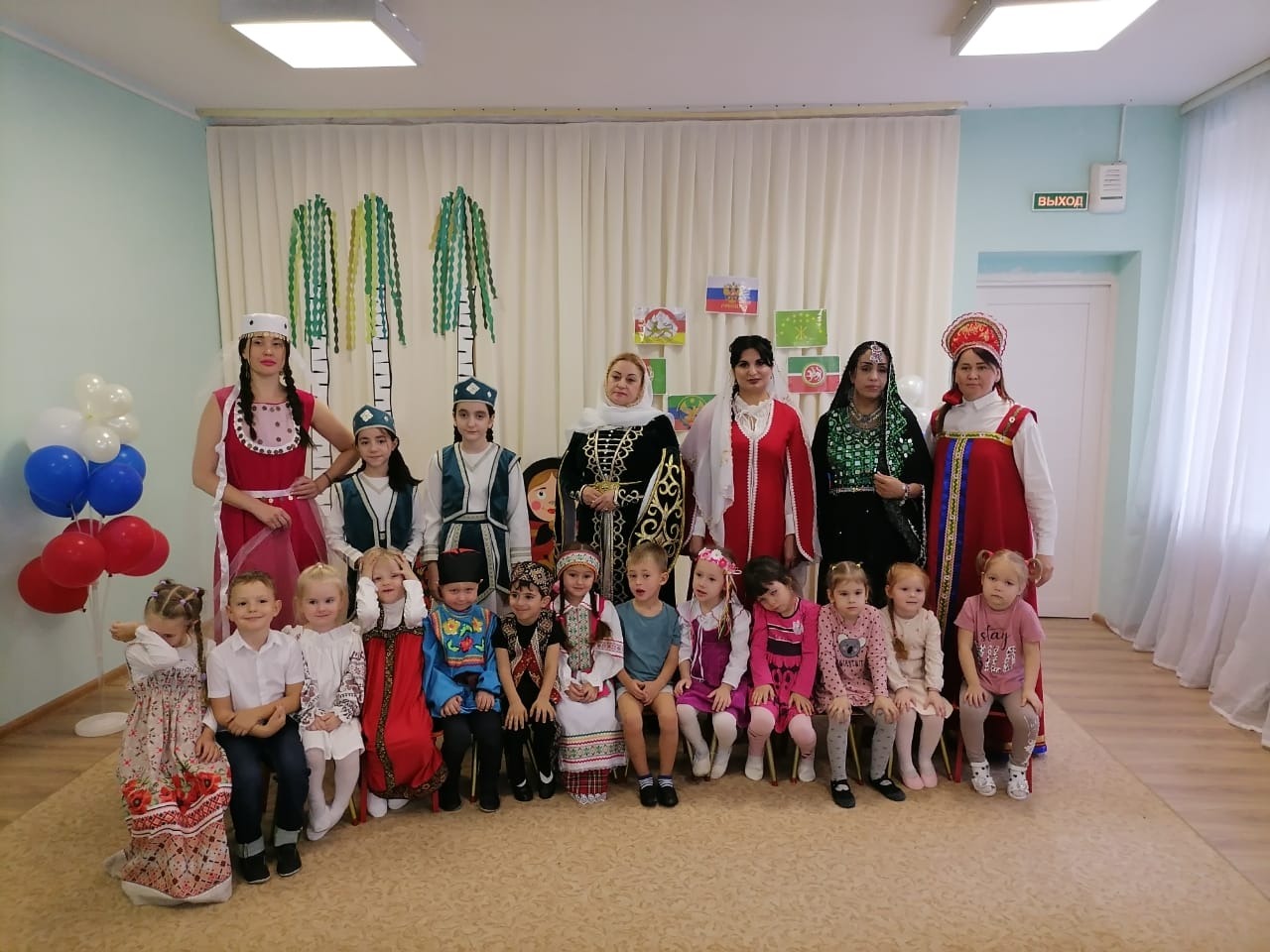 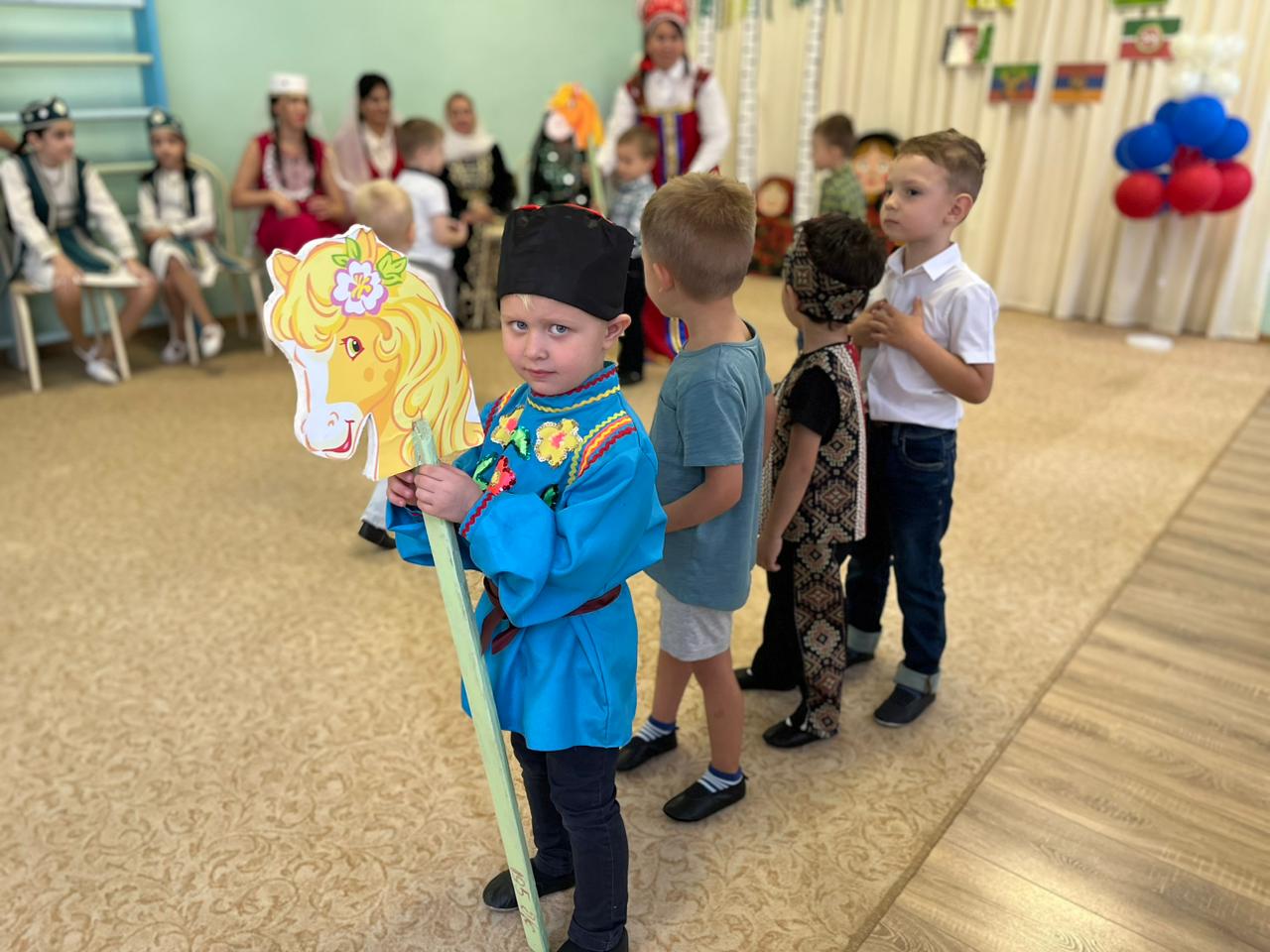 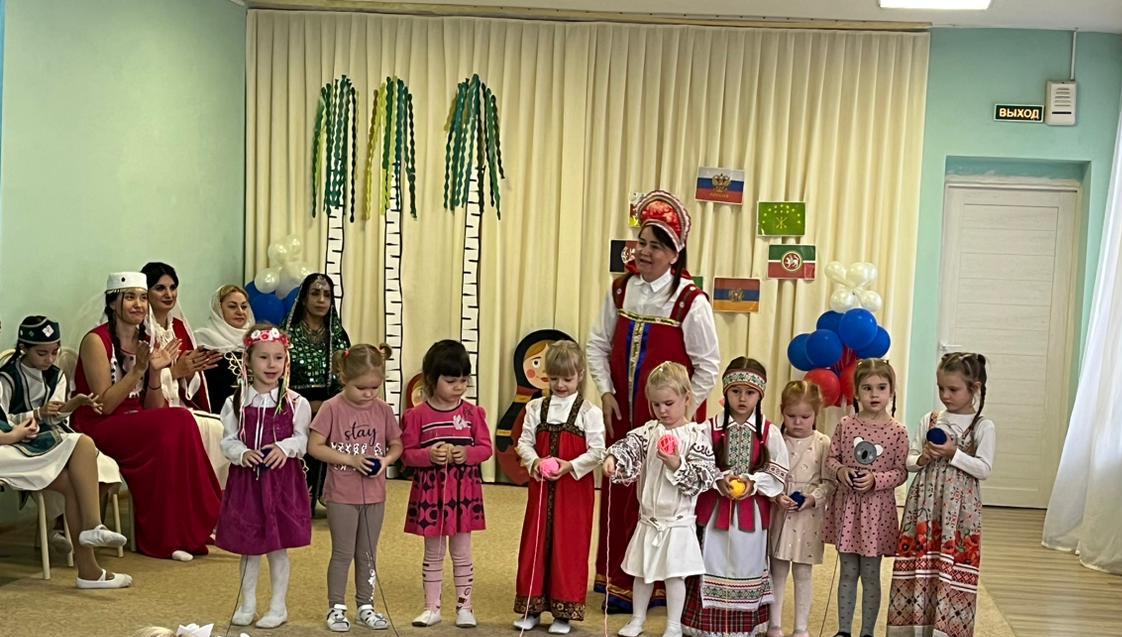 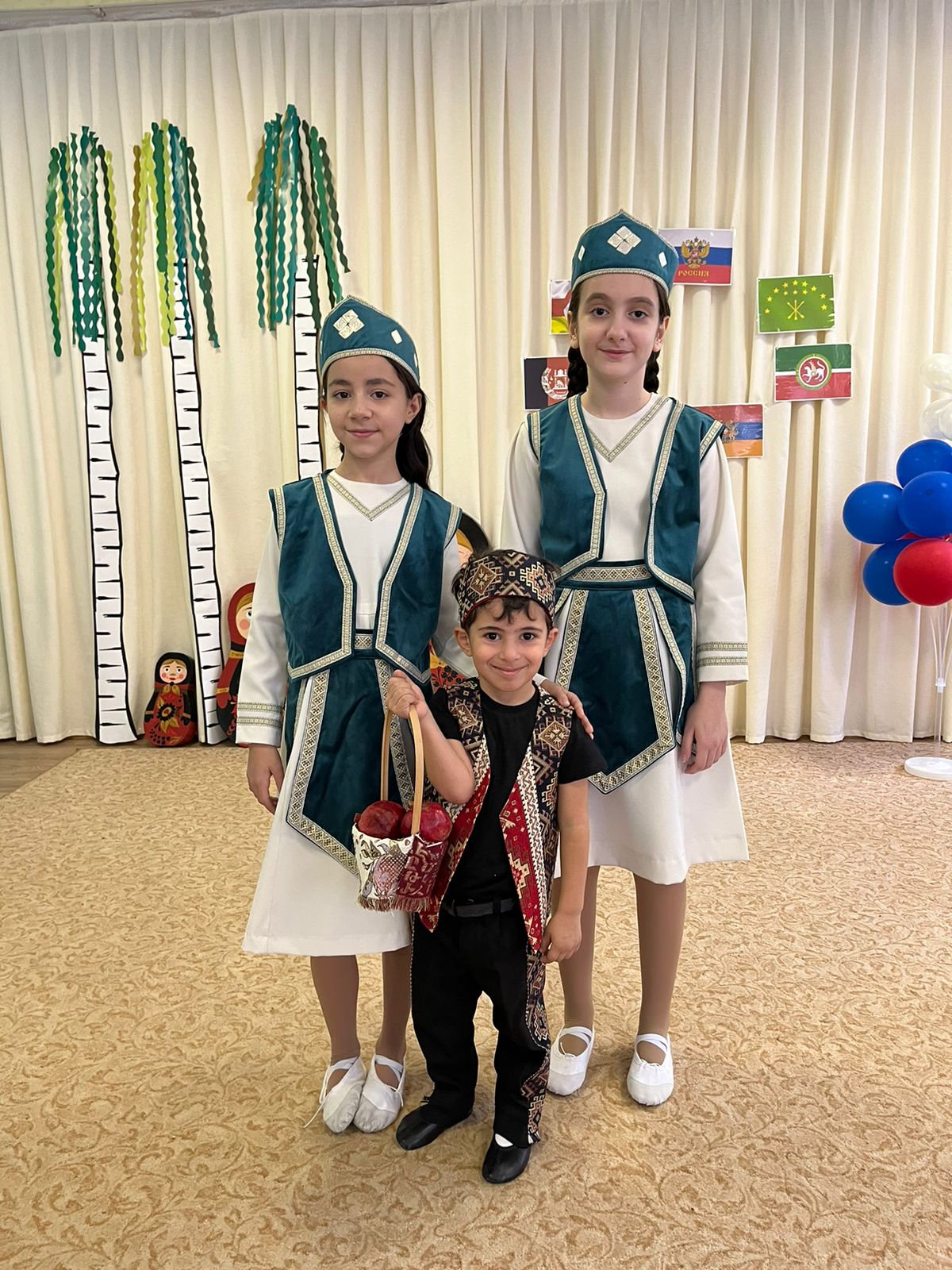 